ENGINEERING CAREER CLUSTER DESIGN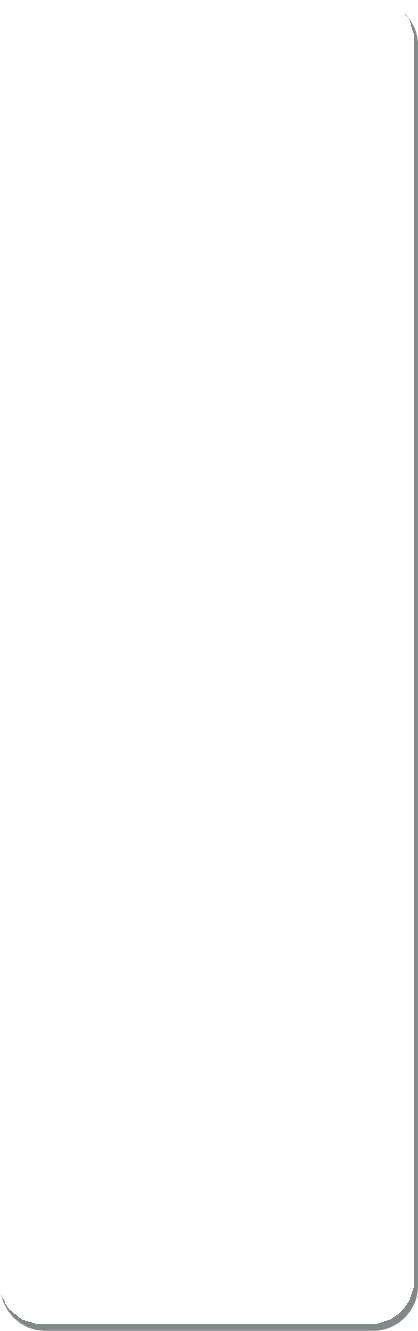 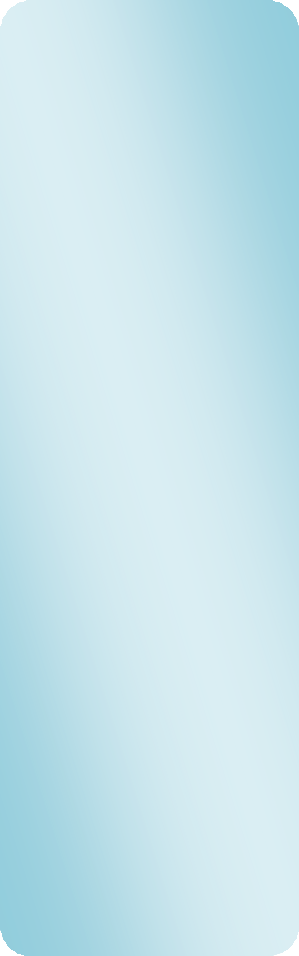 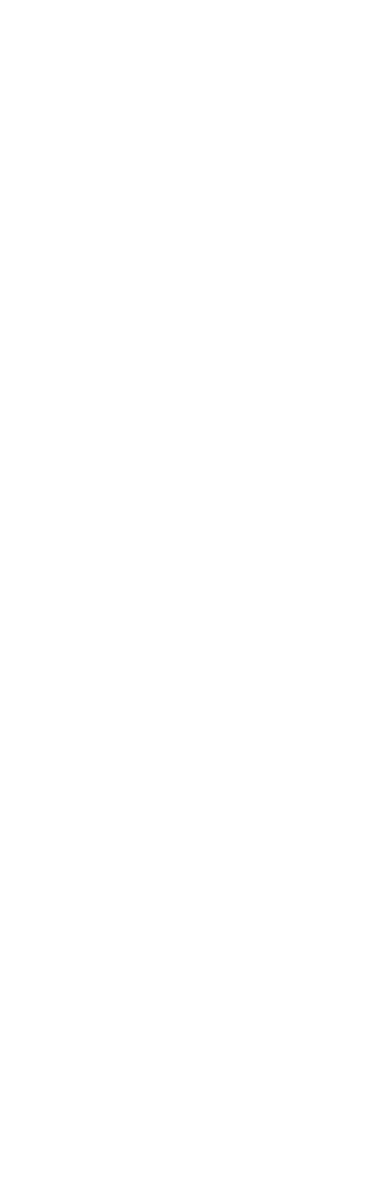 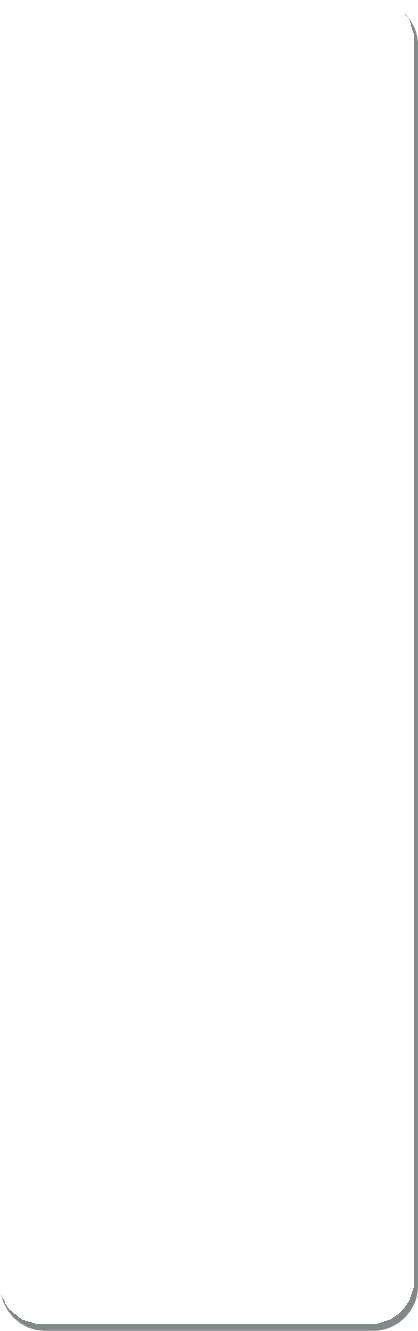 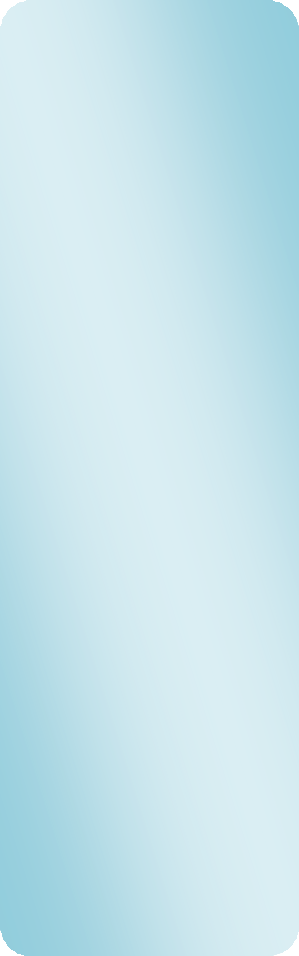 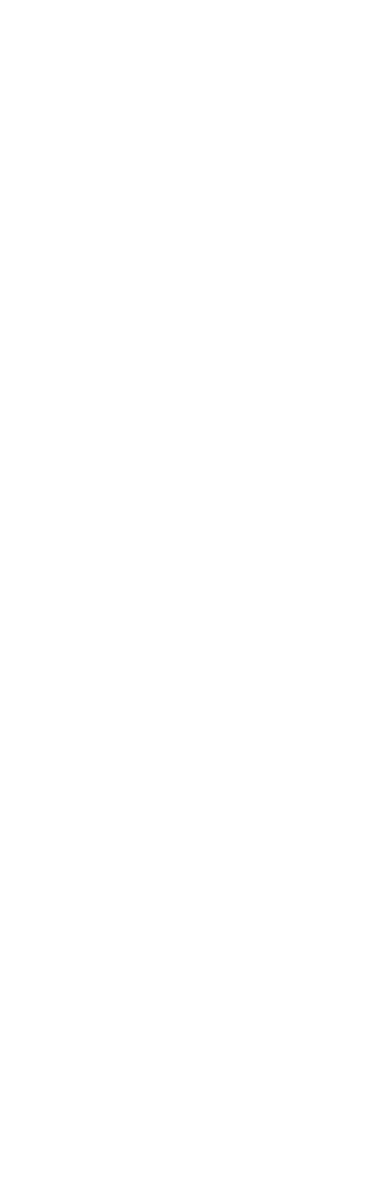 Aviation Production Pathway – CIP Code 15.0000 INTRODUCTORY LEVEL						*Hand & Power Tools (Pre-req. for Tooling I)	44000		.5 credit								*Aviation Fundamentals	44010		.5 credit								  Aviation Systems		44020		1 credit*Course required for pathway approval.  ** Must offer 41500, 41505, 41510, & 41515 before offering this course.  *** Pre-requisites for the level II classes.KANSAS STATE CAREER CLUSTER COMPETENCY PROFILE	ENGINEERING CLUSTERENERGY PATHWAY (C.I.P. 17.2071)STUDENT 	Rating Scale:3 - Proficient Achievement 2 - Limited Achievement1  - Inadequate Achievement 0 - No ExposureCOMMON CAREER TECHNICAL CORE – CAREER READY STANDARDS(To be taught in all courses in the approved pathway)Act as a responsible and contributing citizen and employeeApply appropriate academic and technical skillsAttend to personal health and financial well-beingCommunicate clearly, effectively and with reasonConsider the environmental, social and economic impacts of decisionsDemonstrate creativity and innovationEmploy valid and reliable research strategiesUtilize critical thinking to make sense of problems and persevere in solving them.Model integrity, ethical leadership and effective managementPlan education and career path aligned to personal goalsUse technology to enhance productivityWork productively in teams whileusing cultural/global competenceCOMMON CAREER TECHNICAL CORE – STEM CLUSTER STANDARDS (To be taught in all courses in the approved pathway)Apply engineering skills in a project that requires project management, process control and quality assurance.Use technology to acquire, manipulate, analyze and report data.Describe and follow safety, health and environmental standards related to science, technology, engineering and mathematics (STEM) workplaces.Understand the nature and scope of  the Science, Technology, Engineering& Mathematics Career Cluster and the role of STEM in society and the economy.Demonstrate an understanding of the breadth of career opportunities and means to those opportunities in each of the Science, Technology, and Engineering & Mathematics Career Pathways.Demonstrate technical skills needed in a chosen STEM field.INTRODUCTORY LEVEL COURSES38001-INTRODUCTION TO INDUSTRIAL TECHNOLOGY (.5 Credit) An introductory level course designed to instruct students in the basic skills necessary to all occupations in the Construction, Manufacturing & Transportation areas.4 3 2 1 0   1. Basic Safety	-Identify causes of accidents and the impact of accident costs.	- Follow safe behavior procedures on and around ladders, scaffolds and stairs.	-Follow safe behavior procedures around electrical hazards.	-Demonstrate the use, care and inspection of appropriate personal protective equipment (PPE)	-Explain the importance of hazard communications (HazCom) and material safety data sheets (MSDSs).	-Respond to hazardous-materials and hazardous-waste emergency situations in accordance with regulatory requirements.		- Follow safety procedures required for lifting heavy objects.	-Demonstrate a working knowledge of                      safety education, environment, and                      enforcement for life and work.  - Apply safe practices while using tools and equipment.-Apply safe practices for housekeeping,                     dress, fire, chemicals & personal                      protection while working in a shop.-Describe fire prevention and firefighting techniques.-Explain the purpose of OSHA and how it promotes safety on the job.4 3 2 1 0   2. Industrial Math	-Add, subtract, multiply, and divide whole numbers, fractions, decimals and percentages.		-Use a standard ruler, a metric ruler, and a measuring tape to measure.	-Demonstrate conversion skills for decimals and fractions.	-Recognize and perform calculations using metric units of length, weight, volume and temperature.4 3 2 1 0   3. Hand Tools-Recognize and identify some of the basic hand tools and their proper uses in industrial trades.-Demonstrate the safe use of common hand tools.4 3 2 1 0   4. Power Tools	-Recognize and identify some of the basic power tools and their proper uses in the industrial trades.	-Demonstrate the safe use of common power tools.	-Perform preventive maintenance on basic power tools used in the industrial trades.4 3 2 1 0   5. Blueprint Reading-Perform the drafting principles needed to draw the basic geometric shapes.-Develop a pictorial sketch of an object.-Develop a multi-view drawing.-Identify basic symbols used in blueprints.-Identify various types of blueprint views used in Architecture, Construction, Manufacturing and Engineering.4 3 2 1 0   6. Communication Skills-Interpret information and follow instructions presented in both verbal and written form.-Communicate effectively in on-the-job situations using verbal and written skills in various delivery modes (face-to-face, paper, & electronic).-Create and complete various written documents used in industrial trades. -Demonstrate knowledge and use of computer systems and word processing software in effective communication.3 2 1 0   7.  Employability Skills-Create and utilize employment documents including a resume and portfolio.-Demonstrate job seeking and interview skills.-Understand and respond to performance reviews.4 3 2 1 0   8. 21st Century/Foundation Skills-Demonstrate critical thinking skills and the ability to solve problems using those skills.-Define effective relationship skills.-Demonstrate a working knowledge of workplace issues such as sexual harassment, stress, and substance abuse.-Demonstrate the ability to achieve common goals through team work4 3 2 1 0   8.  Materials Handling	-Verify that health, safety, environmental and government regulations are met.	-Recognize hazards and follow safety procedures required for materials handling.	-Demonstrate ability to load and unload materials properly and safely.21108 - PRODUCTION BLUEPRINT READING (.5 Credit) An introductory level course to provide students with the knowledge and ability to interpret the lines, symbols, and conventions of blueprints from a variety of industrial applications.4 3 2 1 0   1. Identify symbols associated with blueprints4 3 2 1 0   2.  Interpret work from multiview drawings4 3 2 1 0   3.  Interpret size and location of features4 3 2 1 0   4.  Visualizing shapes and objects in multiple views4 3 2 1 0   5. Ability to convert fractions and decimals proficiently 4 3 2 1 0   6. Interpret inch and metric drawings4 3 2 1 0   7.  Demonstrate legend and note reading skills4 3 2 1 0   8.  Interpret basic geometric dimensioning and tolerancing terminology4 3 2 1 0   9.  Identify different views utilized in blueprint reading4 3 2 1 0  10. Identify orthographic projection such as lines and symbols for electrical, piping, mechanical, architectural, welding, and machining printsTECHNICAL LEVEL COURSES40400 – Hand & Power Tools (.5 credit) Provides technical knowledge used in Aviation and Manufacturing area related to hand and power tools.3 2 1 0  1. Apply basic concepts and terminology to precision instruments3 2 1 0  2. Utilize precision instruments3 2 1 0  3. Demonstrate safety procedures used with portable and stationary electrical equipment used in manufacturing3 2 1 0  4. Utilize portable and stationary electrical equipment used in manufacturing3 2 1 0  5. Explain procedures for using the correct electrical tools based on project specifications3 2 1 0  6. Describe and understand how to drill, deburr and chamfer quality holes.3 2 1 0  7. Describe and understand the use of power and pneumatic hand tools used in manufacturing3 2 1 0  8. Demonstrate how to safely use power and pneumatic hand tools used in manufacturing.3 2 1 0  9. Identify drilling and countersinking techniques used in manufacturing3 2 1 0  10. Identify fasteners used in the manufacturing industry40410 – Aviation Fundamentals (.5 credit) *Course Required for Pathway Approval. An Introduction to Aviation fundamentals related to materials, processes, and history of Aviation.3 2 1 0  1. Describe the history and future3 2 1 0  2. Identify and discuss primary assembles/structures and their functions3 2 1 0  3. Describe the principles of flight3 2 1 0  4. Interpret how the mechanical systems and the design of an airplane impact flight characteristics3 2 1 0  5. Identify and discuss airplanes based on their configuration3 2 1 0  6. Describe and discuss the types of materials used on an airplane3 2 1 0  7. Identify the methods of airplane construction3 2 1 0  8. Compare and contrast aviation manufacturing processes 3 2 1 0  9. Identify and describe the impact of corrosion on airplane3 2 1 0  10. Interpret the purpose and importance of regulation in the aviation industry3 2 1 0  11. Discuss the usage of statistical process control in relationship to quality concepts in the aerospace industry.3 2 1 0  12. Discuss and describe the history of the quality movement in manufacturing3 2 1 0  13. Employ basic lean manufacturing concepts for the aerospace industry40420 – Aviation Systems (1 credit)Provides students with an in-depth knowledge of the major systems and components of an Aircraft.3 2 1 0 1. Describe the history and future of aviation3 2 1 0 2. Identify and discuss primary assembles/structures and their functions3 2 1 0 3. Describe the principles of flight3 2 1 0 4. Interpret how the mechanical systems and the design of an airplane impact flight characteristics3 2 1 0 5. Identify and discuss airplane based on their configuration3 2 1 0 6. Describe and discuss the types of materials used on an airplane3 2 1 0 7. Identify the methods of airplane construction3 2 1 0 8. Calculate the manufacturing cost concepts as they relate to aviation3 2 1 0 9. Describe the manufacturing systems management and control3 2 1 0 10. Identify and discuss manufacturing processes and technologies control3 2 1 0 11. Identify producibility concepts in aviation manufacturing3 2 1 0 12. Describe and discuss electrical systems in aircraft and their functions3 2 1 0 13. Explain and interpret avionics systems in aircraft and their functions3 2 1 0 14. Describe and discuss flight control system in aircraft and their functions3 2 1 0 15. Describe environmental control systems in aircraft and their functions 3 2 1 0 16. Analyze door systems in aircraft and their functions3 2 1 0 17. Compare hydraulic and pneumatic systems in aircraft and their functions3 2 1 0 19. Identify mechanical components in aircraft and their functions3 2 1 0 20. Explain landing gear systems in aircraft and their functions3 2 1 0 21. Describe and discuss windows systems in aircraft and their functions3 2 1 0 22. Describe the various fuel systems in aircraft and their functions3 2 1 0 23. Illustrate propulsion systems in aircraft and their functions3 2 1 0 24. Compare and contrast Anti - Ice and De-ice systems in aircraft and their functions21107 – DRAFTING/CAD (1 Credit)  A comprehensive, technical level course designed to instruct students in the use of CAD design and software.3 2 1 0   1.  Identify and demonstrate the use of CAD commands and system peripherals.3 2 1 0   2.  Demonstrate the ability to dimension drawings on the CAD system.3 2 1 0   3.  Demonstrate proficiency in setting limits and scale on the CAD system.3 2 1 0   4.  Demonstrate proficiency in setting, turning on and turning off layers.3 2 1 0   5.  Create standard drawings for templates.3 2 1 0   6.  Demonstrate the ability to load, store files, and transport files via Internet.3 2 1 0   7.  Place text on a drawing and be able to change to different font styles, sizes and angles.3 2 1 0   8.  Be proficient in the use of printer/plotter operations. 3 2 1 0  9.  Demonstrate ability to place text on a drawing and change to different font styles, sizes and angles.3 2 1 0  10.  Demonstrate ability to dimension drawings on the CAD system.3 2 1 0  11.  Demonstrate proficiency in setting limits and scale on the CAD system.3 2 1 0  12. Construct drawings using straight line, circle, and hidden line statements, etc.3 2 1 0  13.  Construct isometric and 3D drawings.3 2 1 0  14.  Set grid and snap specifications.3 2 1 0  15.  Define and use commands to modify a drawing.3 2 1 0  16.  Use symbols (from a symbol library) in a drawing.13052- MASS PRODUCTION (1 Credit) A comprehensive, technical level course designed to instruct students in the knowledge and skills required for fabricating products using a variety of materials (wood, plastic, metal, composites).3 2 1 0  1. Identify materials and processes incorporated in mass production 3 2 1 0  2. Utilize technical drawings/blueprints, work orders, and other ways of conveying product specifications  3 2 1 0  3. Apply math skills to manage distance, spacing, angle measurements, and placement for project development 3 2 1 0  4. Perform steps to interpret, transfer and layout procedures for projects 3 2 1 0  5. Estimate production costs based on product needs assessment 3 2 1 0  6. Safely use and maintain basic hand and power tools 3 2 1 0  7. Demonstrate skills required to safely use power equipment  3 2 1 0  8. Explore and/or implement computer automations into mass production 3 2 1 0  9. Analyze and solve problems using skills related to methods in production of a product  3 2 1 0  10. Integrate mass production processes into design as related to traditional methods of manufacturing and constructing products 3 2 1 0  11. Select and perform best practices for joining, assembling, and finishing projects 3 2 1 0  12. Incorporate LEAN manufacturing concepts pertaining to mass production _ visual management, _ value stream mapping, _ 5S, _ kanban systems, _ lean metrics, _ shop layout3 2 1 0  13. Explain the role of business and market in the free enterprise system3 2 1 0  14. Research future technologies affecting mass production and teaming concepts related to going green, recycling supplies, alternative resourcesAPPLICATION LEVEL COURSESDESIGN STRAND41500 – Part Design (.5 credit) Teach the Part Design process through creation of solid parts without complex contours. Demonstrate basic concepts of the part structure3210 1.	Navigate the “product life” data management system3210 2.	Identify the part design tools3210 3.	Identify the part sketching tools3210 4.	Manipulate components within the environment3210 5.	Manage documents: search, open, close, save, and deleteDemonstrate how to effectively use the part sketching tools to create sketches3210 6.	Create parameters and sketches 3210 7.	Constrain parameters sketches 3210 8.	Modify parameters and sketches Demonstrate how to effectively use the part design tools3210 9.	Create solid objects: pads, pockets, shafts, grooves, holes, ribs, and slots3210 10.	Create fillets, chamfers, and drafts3210 11.	Create patterns, perform transformations and splits3210 12.	Modify parts using parameters3210 13.	Work with multiple bodies and perform Boolean operations3210 14. Integrate surfaces in the creation of solid objects3210 15. Apply materials to parts41505 – Assembly Design (.5 credit) Teach Assembly Design through the use of advanced assembly and navigation tools. Create projects that utilize the components of assembly design3 2 1 0  1. Identify the Assembly Design Workbench3 2 1 0  2. Manipulate components in an assembly3 2 1 0  3. Constrain components in an assembly3 2 1 0  4. Modify components in an assembly3 2 1 0  5. Insert components in an assembly3 2 1 0  6. Work with the links of the assembly3 2 1 0  7. Create parts within the assembly structure3 2 1 0  8. Create scenes and annotated viewsDemonstrate how to effectively measure and analyze concepts using digital mock up analysis tools3 2 1 0  9. Identify the digital mock up tools3 2 1 0  10. Perform measurements3 2 1 0  11. Perform analyses including clash and section3 2 1 0  12. Capture pictures and create xml files for external useDemonstrate how to effectively utilize the digital mock up tools3 2 1 0  13. Identify the digital mock up tools3 2 1 0  14. Manipulate components in an assembly3 2 1 0  15. Constrain components in an assembly3 2 1 0  16. Modify components in an assembly3 2 1 0  17. Insert components in an assembly3 2 1 0  18. Work with the links of the assembly3 2 1 0  19. Create parts within the assembly structureDemonstrate how to effectively manipulate navigation tools in assembly design and digital mock up analysis tools3 2 1 0  20. Utilize all of the navigation tools41510 – Wireframe & Surfaces (.5 credit) Teach students Wireframe & Surfaces design geometry used to create complex contours. Demonstrate basic concepts of the wireframe and surface structure3 2 1 0  1. Navigate the “product life”3 2 1 0  2. Identify the wireframe and surface tools3 2 1 0  3. Review integration of wireframe and surface geometry to create solid objects3 2 1 0  4. Identify how wireframe and surface geometry is used throughout the environmentDemonstrate how to effectively create wireframe geometry with the wireframe and surface tools3 2 1 0  5. Create points, lines, and planes3 2 1 0  6. Create circles and corners3 2 1 0  7. Create curves: splines, helixes, parallels, combines, projects, and intersects3 2 1 0  8. Work with 2D and 3D supports3 2 1 0  9. Modify wireframe geometryDemonstrate how to effectively create surfaces with the wireframe and surface tools3 2 1 0  10. Create basic surfaces: extrudes, revolves, spheres, cylinders3 2 1 0  11. Create offset surfaces3 2 1 0  12. Create swept surfaces3 2 1 0  13. Create fill surfaces3 2 1 0  14. Create multi-section and blend surfaces3 2 1 0  15. Work with geometrical lawsDemonstrate how to effectively perform operations on geometry with the wireframe and surface tools3 2 1 0 16. Perform joins on wireframe and surfaces3 2 1 0 17. Perform heals on surfaces and smooth wireframe3 2 1 0 18. Perform splits, trims, and extracts on wireframe and surfaces3 2 1 0 19. Create fillets and chamfers on surfaces3 2 1 0 20. Create patterns, perform transformations and extrapolations on wireframe and surfacesDemonstrate how to effectively perform analysis on geometry with the wireframe and surface tools3 2 1 0 21. Perform connect checker analysis on wireframe and surfaces3 2 1 0 22. Perform draft and curvature analysis on surfaces3 2 1 0 23. Perform porcupine curvature analysis on wireframe41515 – Aerospace Drawings (.5 credit) Teach Technical Illustration techniques used to create technical drawings for Aviation. Demonstrate basic concepts of the drafting structure3 2 1 0 1. Navigate the project life data management system3 2 1 0 2. Identify the drafting tools3 2 1 0 3. Review drafting standards and basic drafting concepts3 2 1 0 4. Create a drawing and a new sheetDemonstrate how to effectively create views and dimensions for a drawing in a CAD system3 2 1 0 5. Create views from parts3 2 1 0 6. Modify sheets and views3 2 1 0 7. Create dimensions3 2 1 0 8. Apply GD&T to a drawing3 2 1 0 9. Modify dimensionsDemonstrate how to effectively create annotations and markups for a drawing in a CAD system3 2 1 0 10. Create annotations and symbols3 2 1 0 11. Modify annotations and symbols3 2 1 0 12. Create markups3 2 1 0 13. Create fill areasDemonstrate how to effectively work with assemblies in a CAD system3 2 1 0 14. Create views from assemblies3 2 1 0 15. Create balloons and bills of material 3 2 1 0 16. Manipulate views with cut, copy, and paste3 2 1 0 17. Create views of parts from an assembly3 2 1 0 18. Work with links in an assembly drawingDemonstrate how to effectively create 2D geometry with a CAD system3 2 1 0 19. Create 2D views manually3 2 1 0 20. Create 2D geometry using drawing tools3 2 1 0 21. Create, modify and use 2D components3 2 1 0 22. Create, modify, and use title blocks41048 Workplace Experience in Engineering (.5 credit) Application level workplace experience /internship completed by students at a business location or within the school that is an engineering occupational experience.3 2 1 0 1. Employ effective listening skills when working with client. 3 2 1 0 2. Employ customer service principles when working with consumers. 3 2 1 0 3. Evaluate and follow-up on customer service provided. 3 2 1 0 4. Employ safety skills and equipment usage in appropriate ways. 3 2 1 0 5. Be aware of MSDS (Material Safety Data Sheets) and other safety resources and employ those resources as required for the workplace.21048 Workplace Experience (1 credit)Application level workplace experience /internship completed by students at a business location or within the school that is an engineering occupational experience.3 2 1 0 1. Employ effective listening skills when working with client. 3 2 1 0 2. Employ customer service principles when working with consumers. 3 2 1 0 3. Evaluate and follow-up on customer service provided. 3 2 1 0 4. Employ safety skills and equipment usage in appropriate ways. 3 2 1 0 5. Be aware of MSDS (Material Safety Data Sheets) and other safety resources and employ those resources as required for the workplace.441520 – Special Projects and Research in Aviation (1 credit) An advanced level production design course that incorporates advanced techniques of aviation design with additional software packages specific to the production and application of aviation parts and systems. (Must be preceded by all Aviation Design Strand Application courses, except for Workplace Experience)3 2 1 0  1. Define scope of work (or area to be researched) and appropriately document the process3 2 1 0  2. Discuss the manufacturing methods and materials in current production process drawings3 2 1 0  3. Identify proper process for design of new parts3 2 1 0  4. Compare and contrast the impact of the parts on various aviation systems3 2 1 0   5. Describe the material options and their properties3 2 1 0  6. Utilize advanced techniques to design and develop aircraft parts3 2 1 0  7. Apply 2D and 3D design to assemble aviation parts3 2 1 0  8. Demonstrate in-depth knowledge on the selected topic3 2 1 0  9. Manipulate the parts to show the functions3 2 1 0  10. Apply basic principles of form and function to meet project parameters and specifications3 2 1 0  11. Demonstrate knowledge of the key functions and subsystems of the product3 2 1 0  12. Evaluate the final projectPRODUCTION STRAND40600 – Tooling I (1 credit) Students learn to utilize tools and processes in Aviation tool assembly.4 3 2 1 0  1. Apply all shop safety standards – breaking sharp edges, eye/hearing protection, unplug air hose when changing drill bits/rivet sets4 3 2 1 0  2. Identify and define Foreign Object Damage (FOD) and the impact on finished product4 3 2 1 0  3. Utilize industry specific tools and materials in aerospace manufacturing 4 3 2 1 0  4. Understand the use of blueprints and picture sheets used in the aerospace manufacturing.4 3 2 1 0  5. Utilize precision measuring instruments   4 3 2 1 0  6. Identify and explain the different types of tooling used in aerospace and/or advanced manufacturing  4 3 2 1 0  7.  Demonstrate how to safely use hand tools used in aerospace and/or advanced manufacturing tooling 4 3 2 1 0  8.  Demonstrate how to safely use power tools used in aerospace and/or advanced manufacturing tooling 4 3 2 1 0  9.  Describe the need for creating tools in the aerospace and/or advanced manufacturing industry 4 3 2 1 0  10. Understand the role of the toolmaker4 3 2 1 0  11. Read and interpret the requirements on an engineering drawing 4 3 2 1 0  12. Practice General Welding Safety4 3 2 1 0  13. Cut metal using Power Equipment4 3 2 1 0  14. Demonstrate basic knowledge of GMAW and GTAW welding techniques 4 3 2 1 0  15. Perform skills associated with hand drilling operations  4 3 2 1 0  16. Demonstrate skills associated with hand drill operations  4 3 2 1 0  17. Apply skills associated with precision drilling operations  4 3 2 1 0  18. Demonstrate skills associated with drill press operations  4 3 2 1 0  19. Demonstrate the ability to precision to holes to specified tolerances 4 3 2 1 0  20. Define the basic principles of Geometric Dimensioning & Tolerancing (GD&T) 4 3 2 1 0  21. Identify GD&T symbols4 3 2 1 0  22. Interpret form and orientation tolerances4 3 2 1 0  23. Interpret profile, runout and location tolerances40610 – Tooling II (1 credit) Teach skills necessary to create and produce Aviation fixtures and jigs3 2 1 0  1. Identify the critical features the tooling process3 2 1 0  2. Identify the role of performance assemblies 3 2 1 0  3. Demonstrate how to safely perform tap and die process in aerospace and/or advanced manufacturing tooling3 2 1 0  4. Describe the final details in the tooling process3 2 1 0  5. Describe proper layout for installation3 2 1 0 6.  Practice tool building skills by creating Drill Fixture 3 2 1 0  7. Create a permanent assembly with proper hardware3 2 1 0  8. Demonstrate skills associated with hand drill and drill press operations3 2 1 0  9. Map out the assembly project based on project specifications3 2 1 0  10. Select and edge utilizing GD &T principles3 2 1 0  11. Perform Hole generation processes3 2 1 0  12. Layout final assembly project based on project specifications3 2 1 0  13. Create final assembly project based on project specifications3 2 1 0  14. Perform final inspection of assembly project3 2 1 0  15. Demonstrate skills associated with removable sub assembly 40620 – Aerostructures I (1 credit) An application level course designed to teach students a general overview of assembly techniques used in Aviation.3 2 1 0  1. Demonstrate how to safely use hand tools used  in aerospace manufacturing.3 2 1 0  2. Identify and define Foreign Object Damage (FOD) and the impact on finished product3 2 1 0  3. Apply all shop safety standards – breaking sharp edges, eye/hearing protection, unplug air hose when changing drill bits/rivet sets3 2 1 0  4. Utilize industry specific tools and aerospace specific materials3 2 1 0  5. Understand the use of blueprints and picture sheets used in the aerospace manufacturing. 3 2 1 0 6.  Utilize precision measuring instruments3 2 1 0  7. Identify and select fasteners used in aviation industry based on engineering drawings3 2 1 0  8. Identify most common materials used in aircraft manufacturing such as sheet metal3 2 1 0  9. Demonstrate layout techniques for sheet metal3 2 1 0  10. Apply layout techniques to industry specific project within tolerance of +/- .03”3 2 1 0  11. Calculate parts (angle, nutplates, fasteners) locations based on engineering drawings3 2 1 0  12. Demonstrate net trim skills3 2 1 0  13. Demonstrate temporary assembly techniques3 2 1 0  14. Demonstrate drilling techniques3 2 1 0  15. Identify correct drill bit and motor3 2 1 0  16. Perform drilling a perpendicular hole3 2 1 0  17. Demonstrate de-burring techniques3 2 1 0  18. Practice proper fastener removal3 2 1 0  19. Identify and select rivets, sets, and retainer spring based on engineering drawing3 2 1 0  20. Demonstrate effective conventional rivet and blind fastener installation3 2 1 0  21. Install counter sunk rivet3 2 1 0  22. Describe and discuss the elements of assembly in terms of quality and inspection3 2 1 0  23. Utilize techniques used in application of non-conforming aspects3 2 1 0  24. Describe proper demonstration of documentation of FAA guidelines and related costing features40630 – Aerostructures II (1 credit) An application level course designed to teach students to master the techniques associated with aerospace mechanical assembly.3210 1. Describe the hazards and PPE associated with sealants 3210 2. Identify the appropriate sealant for each project3210 3.	Demonstrate the basic concepts associate with aerospace sealant processes3210 4. Identify guidelines for proper application of sealant including issues of surface temperature, sealant expiration, and sealant consistency	3210 5.	Install and properly seal a direct ground stud installation3210 6.	Understand principles and application of torque3210 7.	Install and remove close to tolerance specialty fasteners3210 8.	 Demonstrate special techniques for drilling and countersinking on a curved surface3210 9.	Practice fastener installation on a curved surface 3210 10.	Produce close tolerance holes in composite materials and materials harder than aluminum3210 11.	Employ techniques used in fastener removal and installation3210 12.	Demonstrate various types of patch repairs3210 13.	Perform teamwork skills to Layout and produce project3210 14.	Conduct Team Bucking Skills3210 15.	Install stringers and hat sections3210 16. Describe and discuss the elements of assembly in terms of quality and inspection3210 17. Utilize techniques used in application of non-conforming aspects3210 18. Describe proper demonstration of documentation of FAA guidelines and related costing features40640 – Composites I (1 credit) An application level course designed to teach students the fundamentals of Composite Theory Materials Equipment & Processes.3 2 1 0  1. Apply safety standards associated with aviation composite industry3 2 1 0  2. Understand the use of blueprints, picture sheets, and ply tables/maps used in aerospace and/or advanced manufacturing3 2 1 0  3. Apply quality controls to the lab environment: appropriate documentation, material control concepts, and lean concepts3 2 1 0  4. State the terminology commonly found in the composites industry.3 2 1 0  5. Identify the materials- their properties and roles- commonly found in the composites industry.3 2 1 0  6. Compare the tools and equipment commonly found in the composites industry.3 2 1 0  7. Identify the role of documentation in the lay up process3 2 1 0  8. Identify the roles of the tools/ materials commonly used in preparation for the layup process : tool/mold, release agent, tacky tape3 2 1 0  9. Describe and discuss the process commonly associated with the aviation and/or advanced manufacturing composite industry3 2 1 0  10. Demonstrate the proper processes commonly associated with the aviation and/or advanced manufacturing composite industry3 2 1 0  11. Identify the concepts associated with material/fiber orientation3 2 1 0  12. Practice layup skills associated with core pre preg materials3 2 1 0  13. Practice layup skills associated with pre preg materials3 2 1 0  14. Practice layup skills associated with wet layup3 2 1 0  15. Employ appropriate handling of composite part techniques3 2 1 0  16. Apply appropriate net trim techniques.3 2 1 0  17. Perform surface preparation3 2 1 0 18. Apply composite fabrication concepts to industry based projects 3 2 1 0  19. Define techniques and requirements in composite inspection40650 – Composites II (1 credit) An application level course designed to teach students Composite, Assembly, & Repair.3 2 1 0  1. Apply safety standards associated with the aviation and/or advanced manufacturing composite industry3 2 1 0  2. Understand the use of blueprints and picture sheets used in aerospace and/or advanced manufacturing.3 2 1 0  3. Utilize the planning paper/engineering drawing to determine type of makeup of part materials ( Kevlar, fiberglass, carbon fiber, or hybrid)3 2 1 0  4. Perform layout techniques3 2 1 0  5. Demonstrate correct methods for drilling holes3 2 1 0  6. Identify fastener types – inserts, threaded fasteners3 2 1 0  7. Apply co-bonding/co- curing process3 2 1 0  8. Demonstrate countersinking with composites3 2 1 0  9. Employ a non-structural secondary bonding techniques3 2 1 0  10. Recommend procedures for quality assurance inspection3 2 1 0  11. Demonstrate structural secondary bonding techniques3 2 1 0  12. Apply composite fabrication skills and techniques to industry-based projects.3 2 1 0  13. Describe the inspection process in composite repair3 2 1 0  14. Perform basic NDI skills3 2 1 0  15. Apply industry standards to damage assessment3 2 1 0  16. Demonstrate structural repairs using both wet layup and pre-preg materials3 2 1 0  17. Employ composite documentation skills3 2 1 0 18. Utilize disassembly techniques in the composite repair problem3 2 1 0 19. Practice damage removal procedures in the composite repair process3 2 1 0 20. Perform core removal and replacement procedures in the repair process3 2 1 0  21. Describe laser layout and ply locating in composite fabrication3 2 1 0  22. Describe automated fiber placement in composite fabrication41048 Workplace Experience in Engineering (.5 credit) Application level workplace experience /internship completed by students at a business location or within the school that is an engineering occupational experience.3 2 1 0 1. Employ effective listening skills when working with client. 3 2 1 0 2. Employ customer service principles when working with consumers. 3 2 1 0 3. Evaluate and follow-up on customer service provided. 3 2 1 0 4. Employ safety skills and equipment usage in appropriate ways. 3 2 1 0 5. Be aware of MSDS (Material Safety Data Sheets) and other safety resources and employ those resources as required for the workplace.21048 Workplace Experience (1 credit)Application level workplace experience /internship completed by students at a business location or within the school that is an engineering occupational experience.3 2 1 0 1. Employ effective listening skills when working with client. 3 2 1 0 2. Employ customer service principles when working with consumers. 3 2 1 0 3. Evaluate and follow-up on customer service provided. 3 2 1 0 4. Employ safety skills and equipment usage in appropriate ways. 3 2 1 0 5. Be aware of MSDS (Material Safety Data Sheets) and other safety resources and employ those resources as required for the workplace.Intro to Industrial Technology38001.5 creditProduction Blueprint Reading21108.5 creditDesign StrandDesign StrandDesign StrandProduction StrandProduction StrandProduction StrandDrafting / CAD (Pre-req. for Part Design)211071 creditMass Production I130521 creditDesign StrandDesign StrandDesign StrandProduction StrandProduction StrandProduction StrandPart Design 41500.5 credit   ***Tooling I 406001 creditAssembly Design 41505.5 credit   Tooling II406101 creditWireframe & Surfaces 41510.5 credit   ***Aerostructures I406201 creditAerospace Drawings 41515.5 credit    Aerostructures II1 creditWorkplace Experience in Engineering41048.5 credit     ***Composites I406401 creditWorkplace Experience210481 credit     Composites II406501 credit**Special Projects and Research in Aviation415201 creditWorkplace Experience in Engineering 41048.5 creditWorkplace Experience210481 credit